Ноябрь11 ноября«Большая игротека в Добролюбовке»В рамках данного мероприятия организована площадка «Игротека тюленя Здоровейки», на которой все желающие (родители, дети) смогли поиграть в настольные игры, приняли участие в викторине и разгадывали кроссворды.Волонтеры 2 чел.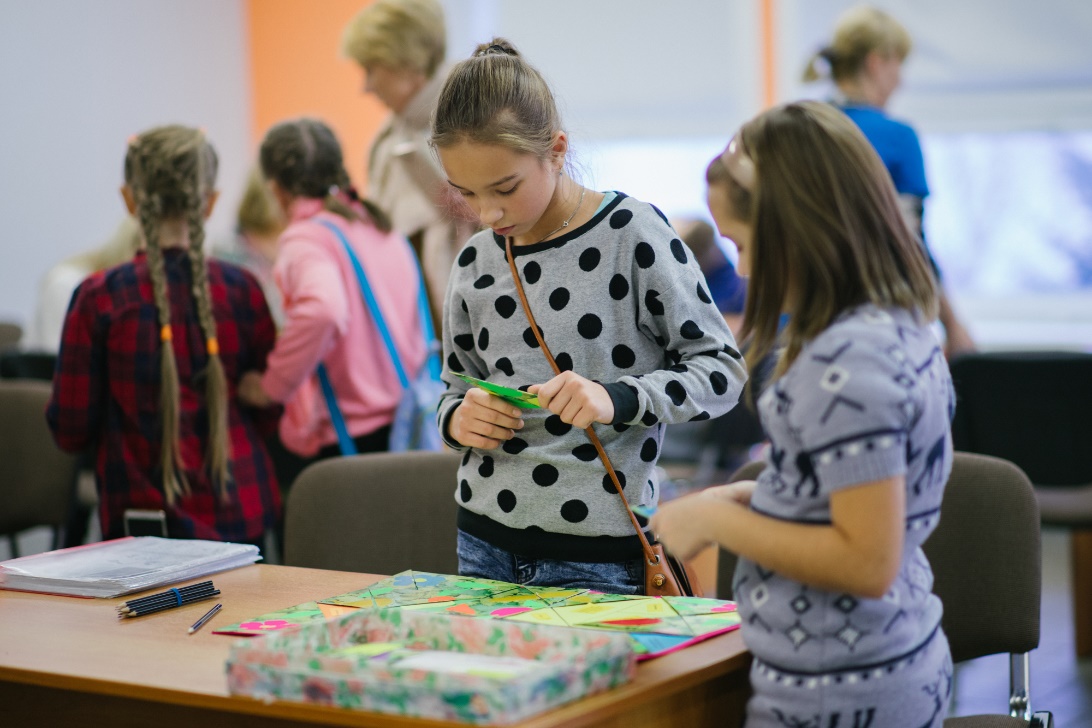 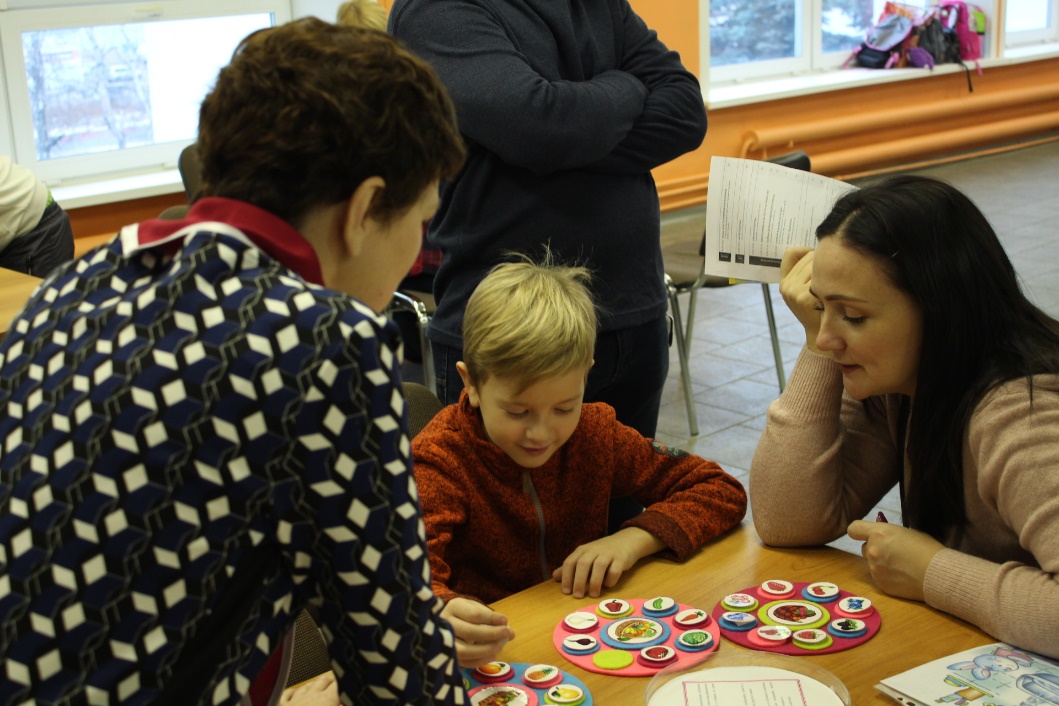 16 ноябряАкция «Защита прав некурящих»В библиотеке им. Добролюбова состоялась акция «Защита прав некурящих», под девизом «Куришь ты-дышим мы!». Акция приурочена к Международному дню отказа от табака. Организатором акции совместно с библиотекой стал Архангельский центр медицинской профилактики.Цель акции – рассказать участникам о том, что пассивное курение нарушает права некурящих на чистый воздух, наносит вред здоровью и является курением против воли.В мероприятии приняли участие 64 человека, среди которых были ученики средних общеобразовательных школ №33 и №27, а также студенты Архангельского медицинского колледжа.В рамках акции волонтеры «ЗдравОтряда» рассказали присутствующим о последствиях курения, о законах, которые защищают право людей на чистый воздух, а также о том, как можно избежать пассивного курения.Волонтеры 4 чел.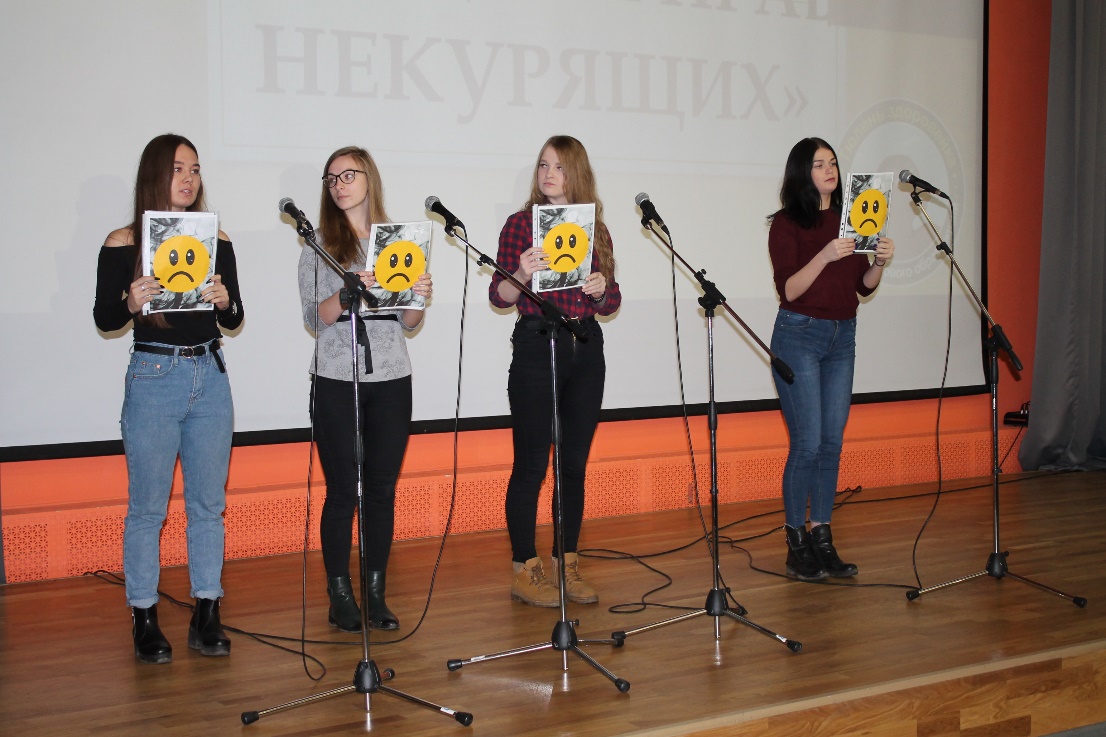 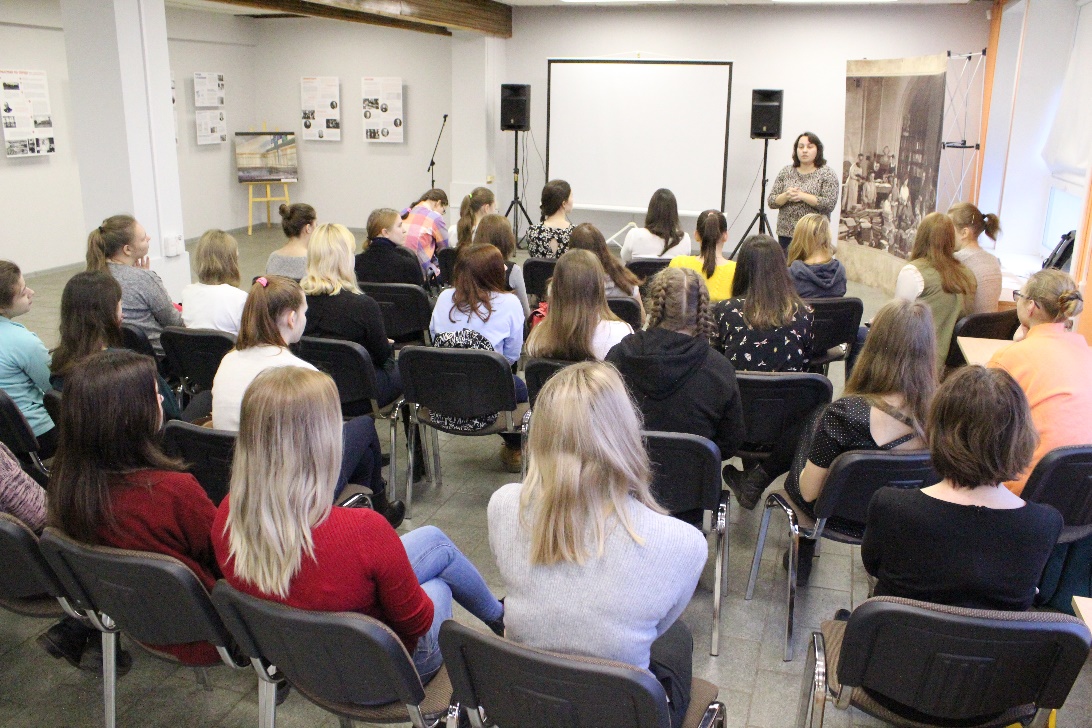 16 ноября В МБОУ СШ № 43 г. Архангельск волонтер ЗдравОтряда провел обучающий тренинг «Первая помощь. Оказание первой помощи при кровотечениях». Школьники научились как правильно останавливать кровотечение, как защитить рану от заражения. Волонтер 1 чел. 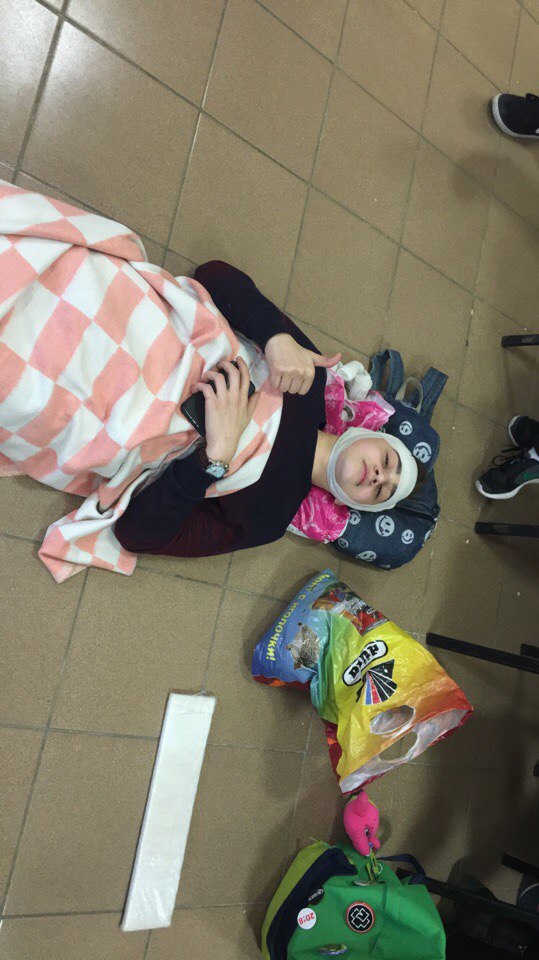 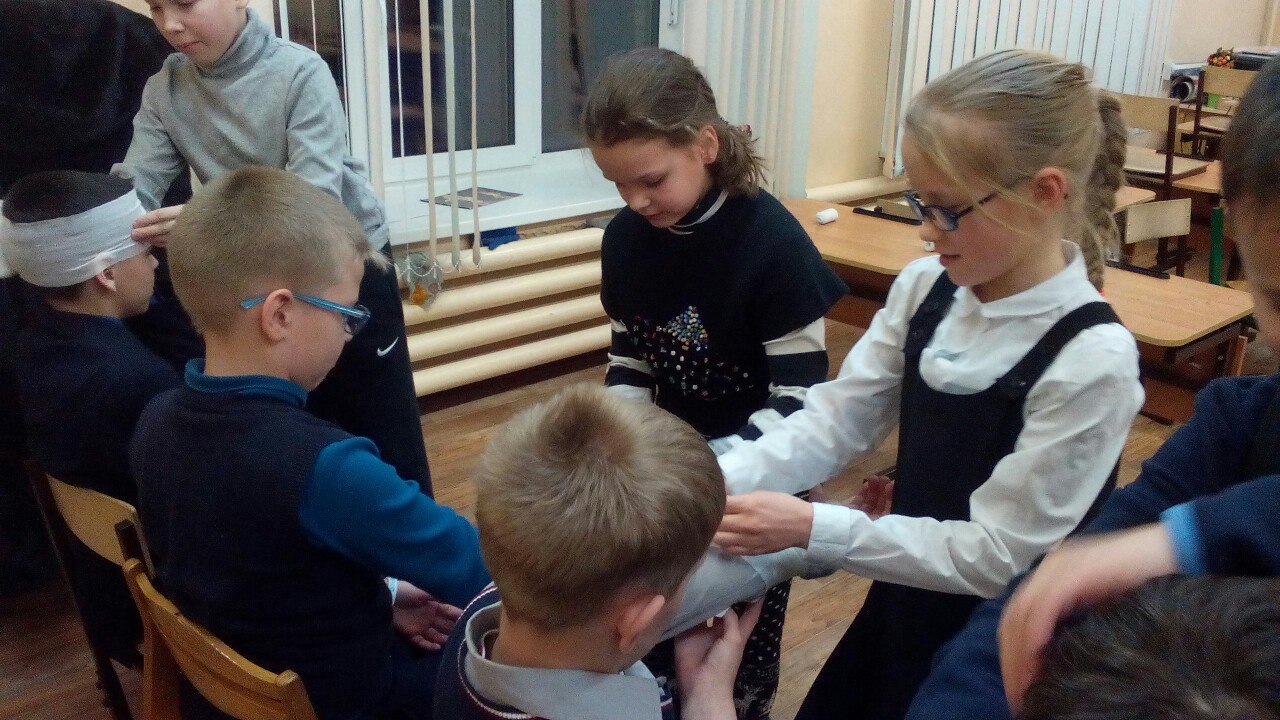 29 ноябряВ МБОУ СШ №27 в начальных классах прошло посвящение в класс «Здоровый стиль». Ребята познакомились с   Тюленем Здоровейкой - символом здорового образа жизни, разобрали составляющие ЗОЖ, поиграли в игру «Крокодил» и оформили свою полянку доброго здоровья.Волонтер 1 чел.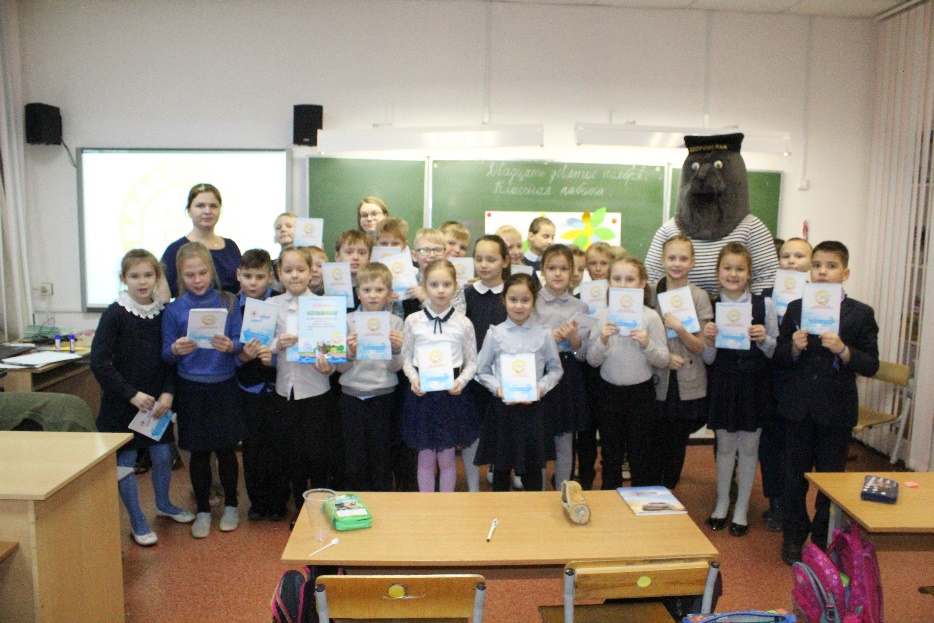 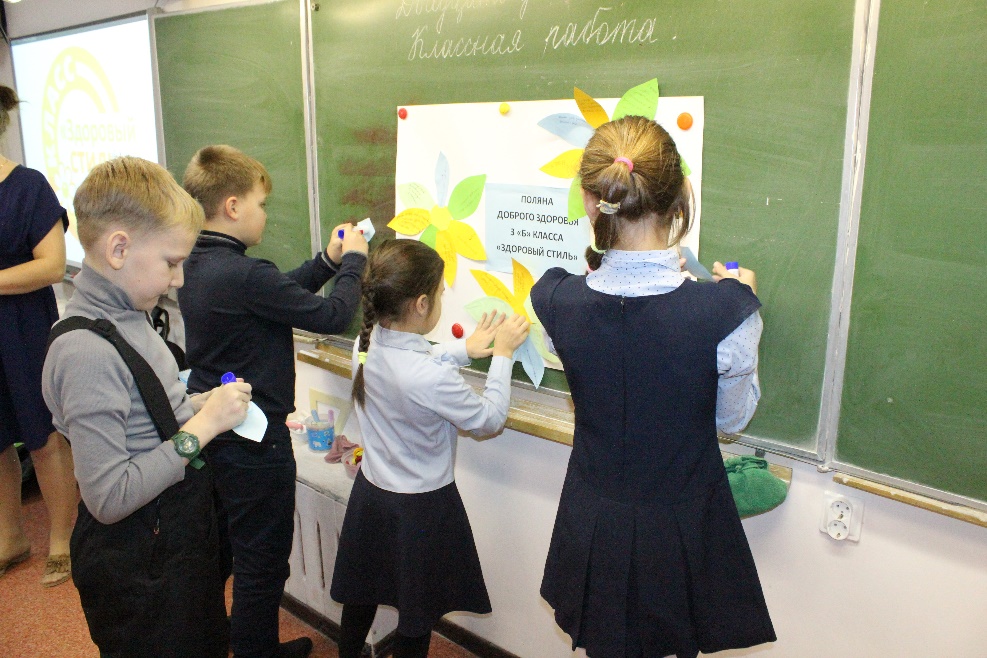 